ОБЪЯВЛЕНИЕ О ВАКАНСИИг. Бишкек									1 декабря 2022 г. КРАТКАЯ ВЕРСИЯОО «Институт политики развития» в рамках реализации четырехлетнего проекта развития объявляет конкурс на замещение вакантной должностиРЕГИОНАЛЬНОГО КООРДИНАТОРА ПРОЕКТА В ИССЫК-КУЛЬСКОЙ ОБЛАСТИ С объемом работ, квалификационными требованиями и порядком проведения конкурса можно ознакомиться на сайте ОО «Институт политики развития» по ссылке: http://dpi.kg/ru/about/jobs/full/169.html Для участия в конкурсе необходимо до 13:30 часов 9 декабря 2022 года направить по электронной почте office@dpi.kg с пометкой «Региональный координатор по Иссык-Кульской области»: резюме с описанием опыта работы, соответствующей обязанностям регионального координатора, включая ссылки на трех предыдущих работодателей. Справки по телефону не предоставляются. Резюме, присланные позже указанного срока, не рассматриваются. Только наиболее подходящие кандидаты будут приглашены на собеседование.ПОЛНАЯ ВЕРСИЯОО «Институт политики развития» в рамках реализации четырехлетнего проекта развития объявляет конкурс на замещение вакантной должностиРЕГИОНАЛЬНОГО КООРДИНАТОРА ПРОЕКТА ПО ИССЫК-КУЛЬСКОЙ ОБЛАСТИПредпосылкиПроект по усилению местного самоуправления в Кыргызской Республике – это четырехлетний проект, финансируемый USAID, посвященный укреплению легитимности, эффективности и подотчетности местного самоуправления (МСУ) в Кыргызской Республике (сентябрь 2021 – сентябрь 2025). Проект работает в четырех (4) областях Кыргызской Республики (см. ниже) с органами МСУ и местными сообществами, поддерживая механизмы для эффективного взаимодействия органов МСУ с гражданами и механизмов организации услуг на местном уровне. Должностные обязанностиРегиональный координатор проекта является ключевым сотрудником проекта поддержки МСУ в целевых регионах работы проекта. Она или он будет поддерживать органы местного самоуправления в повышении эффективности деятельности ОМСУ и повышении удовлетворенности населения качеством местных услуг путем консультаций и оказания помощи, согласно планам по организации услуг.В должностные обязанности Регионального координатора входят следующее:участие в выборе целевых органов МСУ, включая ознакомительные встречи с должностными лицами органов МСУ, сбор базовой информации и обеспечение связи с офисом в Бишкеке;помощь в подготовке и подписании документов, регулирующих сотрудничество Проекта с целевыми органами МСУ;участие в оценке эффективности деятельности местного самоуправления;оказание поддержки в среднем пяти или более органам МСУ на территории области в одном районе;оказание прямой и последующей консультационной поддержки целевым органам МСУ в составлении бюджета, планировании, надзоре и предоставлении услуг, включая содействие в реализации планов организации услуг;консультирование партнерских НКО и органов МСУ по вопросам, связанным с улучшением предоставления услуг органами местного самоуправления, включая:управление местным бюджетом;расчет затрат / тарифов на коммунальные услуги, проведение общественных слушаний по утверждению тарифов для населения, подготовка договоров / контрактов с поставщиками услуг;управление активами, в том числе, управление землями;государственные закупки на уровне МСУ;администрирование местных налогов;организацию исследования эффективности пилотных МСУ;деятельность Проекта по вовлечению граждан в решение вопросов местного самоуправления.содействие команде проекта в качестве эксперта или со-тренера во время проведения обучающих мероприятий проекта по вопросам предоставления услуг, если требуется;регулярное тесное взаимодействие с целевыми муниципалитетами для достижения целей проекта;написание аналитических отчетов по запросу офиса в Бишкеке (MEL Manager);контроль выполнения работ в целевых муниципалитетах;помощь в организации рабочих встреч с органами МСУ, тренингов, семинаров, фокус-групп, ознакомительных поездок на региональные форумы и т. д. для муниципалитетов области, вовлеченных в проект;помощь в закупке товаров в целевых областях (по запросу офиса в Бишкеке);регулярный и своевременный сбор данных в областях для мониторинга и оценки проекта;сбор и предоставление в офис в Бишкеке финансовой документации (счета-фактуры, квитанции или другие подтверждающие документы, связанные с финансовой отчетностью) (по запросу офиса в Бишкеке);поддержка партнерских отношений с местными государственными органами и другими заинтересованными сторонами, включая СМИ на территории области; и районапоездки в нецелевые муниципалитеты проекта (по запросу офиса в Бишкеке);выполнение других программных обязанностей по мере необходимости и по требованию руководства проекта: руководитель проекта; заместитель руководителя проекта; менеджер по мониторингу и управлению знаниями проекта.Подотчетность В своей деятельности Региональный координатор подотчетен менеджеру по мониторингу и управлению знаниями проекта (MEL Manager).Квалификационные требованияПодходящие кандидаты, которые будут приглашены для собеседования, должны соответствовать следующим квалификационным требованиям:не менее 5 лет опыта работы в сфере муниципального или государственного управления или в области реализации программ и проектов международных или неправительственных организаций;опыт работы с местными государственными органами и органами МСУ в сфере наращивания потенциала, предоставления услуг и участия граждан;опыт взаимодействия с органами МСУ, расположенными в Иссык-Кульской области;отличное владение устным и письменным кыргызским и русским языком;высшее образование в соответствующей области: государственное управление, право, политология, международное развитие, экономика и международные отношения или в смежных областях; и / или дополнительное обучение по вопросам управления бюджетом, планирование и организации на уровне местного самоуправления;навыки организации и планирования проектной деятельности;хорошие коммуникативные и презентационные навыки, опыт проведения тренингов;способность выполнять работу в условиях строгих и сжатых сроков;способность хорошо работать как автономно, так и в команде.Форма контрактаПозиция Регионального координатора предусматривает срочный трудовой договор и полную занятость.МестоположениеПретендент на должность Регионального координатора по Иссык-Кульской области должен проживать на территории области, либо быть готовым переехать туда за свой счет к моменту подписания контракта. Обязанности Регионального координатора предусматривают служебные командировки по территории области и периодические командировки в Бишкек.Период проведения конкурсаПериод проведения конкурса с 1 декабря по 9 декабря 2022 года.Стандартный порядок проведения конкурса на замещение вакантной должности.Конкурс на замещение вакантной должности состоит из четырех этапов.Первый этап – документальный. На данном этапе для участия в конкурсе на замещение вакантной должности заинтересованные и соответствующие квалификационным требованиям кандидаты должны в срок не позднее 13:30 часов 9 декабря 2022 года направить по электронной почте office@dpi.kg с пометкой «Региональный координатор по Иссык-Кульской области»: резюме с описанием опыта работы, соответствующей обязанностям Регионального координатора, включая ссылки на трех предыдущих работодателей.По итогам документального этапа конкурсная комиссия производит изучение поступивших документов и первичный отбор для формирования «короткого» списка кандидатов. В «короткий» список включаются кандидаты, чьи документы соответствуют квалификационным критериям позиции.К следующим этапам конкурса допускаются только наиболее подходящие кандидаты, включенные в «короткий» список.Второй этап – верификационный. На данном этапе у кандидатов, включенных в «короткий» список, могут быть запрошены дополнительные документы и произведена проверка на предмет наличия или отсутствия конфликта интересов, а также неприемлемых фактов (compliance review). По решению комиссии может быть организовано тестирование (тестирование может быть совмещено с третьим этапом конкурса). По результатам второго этапа в «короткий» список кандидатов могут быть внесены изменения.Третий этап – оценочный. На данном этапе конкурсная комиссия проводит собеседование с наиболее подходящими кандидатами, прошедшими два первых этапа конкурса. В ходе собеседования кандидатам предлагаются одинаковые вопросы и одинаковые задания (в случае проведения тестирования на третьем этапе конкурса). Оценка соответствия кандидатов квалификационным требованиям производится в баллах по заранее разработанным критериям, одинаковым для всех кандидатов. По результатам третьего этапа составляется рейтинг кандидатов по количеству баллов, а победителем конкурса признается кандидат, набравший наибольшее количество баллов по итогам суммирования баллов, выставленных всеми членами конкурсной комиссии.Четвертый этап – переговорный. На данном этапе конкурса с кандидатом проводятся переговоры об условиях трудового договора. В случае, если переговоры достигают результата, удовлетворяющего обе стороны, с победившим кандидатом заключается договор на условиях, определенных на переговорном этапе. В случае, если переговоры достигают не результата, удовлетворяющего обе стороны, руководство ИПР вправе пригласить для переговоров кандидатов, занявших второе или третье места в рейтинге кандидатов по результатам третьего этапе конкурса. В случае, если переговоры с данными кандидатами не достигают результата, удовлетворяющего обе стороны, конкурс объявляется повторно. 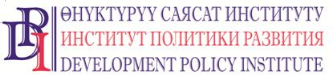 Общественное объединение«Институт политики развития»www.dpi.kg 